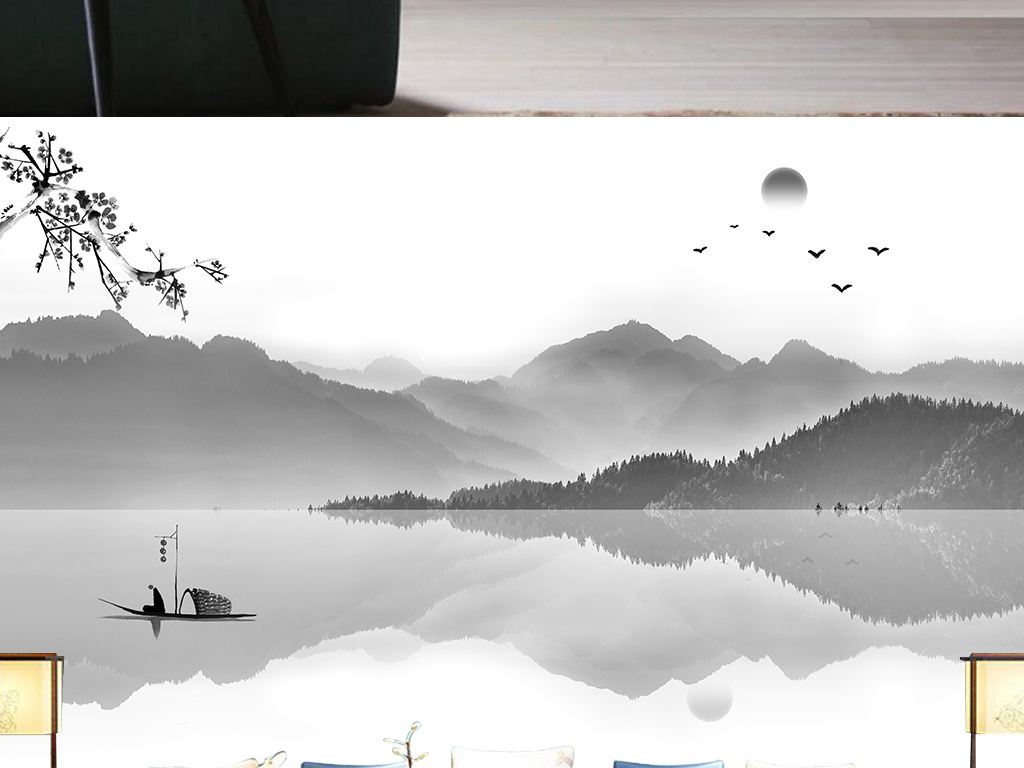 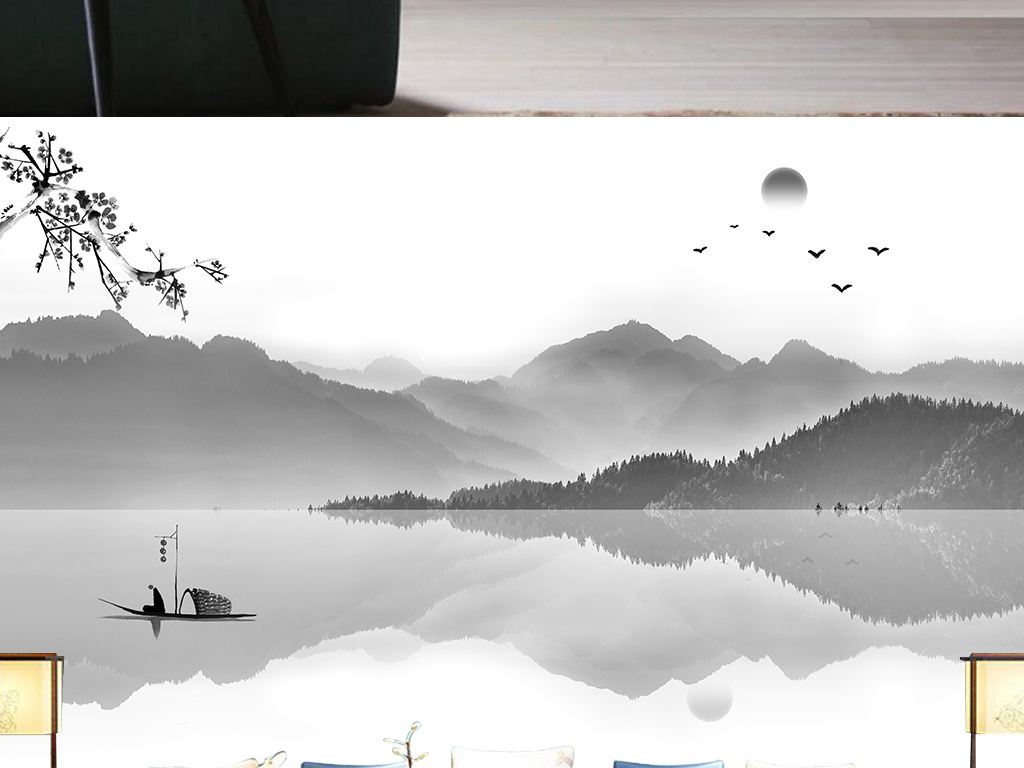   水果购销合同书范本购买单位(以下简称甲方):法定代表人：销售单位(以下简称乙方)：法定代表人： （1）根据中华人民共和国经济合同法和甲、乙双方友好协商，由甲方向乙方提供水果产品名称、品种规格、计量单位、数量、金额及数量详见供货清单（清单需双方加盖公章为准）。（2）质量要求:无烂果、伤果、黑皮果、畸形果、日晒果、脱把果、干水果、花皮果、青果、风霜果、坏树果、溃疡病果、大疤果，采果时不能放飞剪。未经同意，不得掺入其他人的果子。乙方果子要跟签协议时一致，如不一致，甲方有权终止装果，并要求乙方赔偿一切经济损失。（3）包装运输方式及费用负担：由乙方负责以柳筐包装，由甲方负责找秤过磅请人上车并及时送到206室，由甲方验收完后交货，汽车运输，运费、包装费均由甲方承担。（4）交货时间：自签订之日起至2012年12月17日止，如因突然的自然灾害不能如数交货，乙方应及时通知甲方，并至协商修订合同。（5）付款方式及期限：合同签订三日之内，甲方需向乙方预付合同总额的40%，即￥壹萬贰仟元（12000），货到并验收合格后支付余款，即￥壹萬捌仟元（18000）。（6）违约责任：本合同协议经甲乙双方签字后即生效,双方不得单方违约。若无不可抗力因素，甲方付款逾期，应每天按逾期款总额的万分之五（按日计）或法律许可的最大利率向乙方支付滞纳金；若无不抗力因素，乙方供货逾期，在甲方后期检查中乙方因人为因素没有按甲方规定供货或所供货物有质量问题，也应每天按逾期款总额的万分之五（按日计）或法律许可的最大利率向甲方支付滞纳金和赔偿甲方一切损失。在正常情况下，如果206室拒绝收购，应处收部分价款20%的违约金，山东烟台星华农场交货量不足，应处以不足部分价款的30%的违约金。（7）解决合同纠纷的方式：本协议未尽事宜，由甲乙双方协议解决，协议不成，双方同意在甲方所在地仲裁机构仲裁，或向甲方所在地的人民法院起诉。甲方签字:_______________________电话：乙方签字:________________________盖章_________________________电话公证人签字：_____________________盖章________________________签订日期：xx年xx月xx日 